Oregon Adult CCRS Language Arts & ELPSModule 3Planning Instruction Using Learning Standards: Starting from a Real-Life TaskTemplates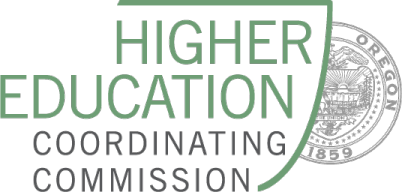 Table of ContentsContentsPlanning Instruction Using the Oregon Adult CCRS LA and ELPS HandbooksAbout the Planning Instruction Template ActivitiesThese templates are the companion to the Oregon Adult CCRS LA and ELPS Module 3 training. They expand on activities introduced in the Module 3 training and can be used individually or as PLC work. Professional Learning Community (PLC) Ideas Complete the Planning Instruction Starting from a Real-Life Task activity with a different language skill.Complete the Planning Instruction Starting from a Real-Life Task activity in a small group and share with whole group.Use the Planning Instruction Starting from a Real-Life Task activity to plan and implement a lesson for your class and report successes and challenges to your PLC group.Use the “Unit Planning and Four Dimensions of Performance” in the Appendix to plan a unit.Planning Instruction Starting from a Real-Life TaskThese are general steps for one method of instructional planning using the OACCRS LA and OAELPS Handbooks that can be applied to any language skill. Starting from a Real-Life Task ActivityBelow are steps for planning instruction starting from a real-life task. This activity shows underlying concepts but is not a lesson plan.See Module 3 Workbook for a detailed example of the steps. ACTION STEPSComplete the steps below.Student Need: _________________________________________________________Language Skills to focus on: _____________________________________________OACCRS-LA or OAELPS Level of Student(s): ______________________________STEP 1: Identify a real-life task that is purposeful for your students. Real-Life Task: ________________________________________________________Fill in the real-life task at the top of the chart below. STEP 2: Determine the discrete skills, strategies, or knowledge needed to do the real-life task. Think about what is needed for students to successfully perform the activity. Focus your thinking on some specific skill(s) needed in this activity even though performing real-life activities usually involves a variety of skills. Write the discrete skills, strategies, or knowledge needed for the task in the chart below. 	STEP 3: Match the discrete skill, strategy, and/or knowledge needed for this task with Anchors, Descriptors, and/or Applications. Look at the Anchors for your specific level in the Single-Level Views of the OACCRS LA or OAELPS Handbook. Add the Anchors and corresponding Descriptors, and Applications that match the one or more additional discrete skills, strategies and/or knowledge you added in Step 2. If you cannot find an Anchor at a particular level that matches the discrete skill you noted in the left column, check a level below or a level above. If you have to go above a particular level, consider how a learner might demonstrate that Anchor, Descriptor, and/or Application at a lower level with level-appropriate modification, or vice versa.See if there are other Anchors at the students’ level that give you ideas for strategies you do not already have in the left column. Are there Anchors, Descriptors, and/or Applications you need to add?Real-Life Task:_________________________________________________________OACCRS or OAELPS Anchors Table*See Appendix A for an example of a completed OACCRS or OAELPS table.STEP 4: Narrow your focus for targeted explicit instruction. It can be overwhelming to choose which Anchor, Descriptor, and/or Application to target for explicit instruction. However, for instruction to be meaningful for the learner, it is crucial to have a targeted focus within an individual lesson. Furthermore, not all the Descriptors and/or Applications may apply to a certain task. Circle or highlight the specific Anchors, Descriptors, and/or Applications in the chart above that you want to scaffold and teach explicitly in this lesson.It’s likely that some of what you do not circle can become additional scaffolding to support your explicit instruction. (For more information about scaffolding to support unit planning, see Unit Planning and the Four Dimensions of Performance in the Appendix.)The Applications are discrete skills to help the students meet the level-specific exit performance of the Descriptor, not an exhaustive or required list of items to be taught.Step 5: Consider how the Process Skills will be addressed. Real-life tasks involve all of the Process Skills. Choose which process skills you will focus on in this activity. Tables for each of the Process Skills are included below. Feel free to focus on one skill or multiple skills. In the right column of the chart below, add what a learner would have to do for the Process Skills in order to carry out this task.*Note:  As a general rule, the Process Skills are not listed in a specific order of operation. They can be completed in any order and can be iterative. Real-Life Task:_________________________________________________________Reading Process Skills Table*See Appendix A for an example of a completed tableImportant: Over the course of a unit or connected lessons, it is crucial that all of the Process Skills are built into instruction so that learners experience the full process at all levels.Real-Life Task:_________________________________________________________Writing Process Skills TableReal-Life Task:_________________________________________________________Speaking & Listening Process Skills TableAppendicesAppendix A: Completed TablesPlanning Instruction Starting from a Real-Life Task - OACCRS LA ACTIVITYOACCRS LA Reading Anchors TableReading Process Skills - OACCRS LA and OAELPS ActivitiesReading Process Skills TablePlanning Instruction Starting from a Real-Life Task - OAELPS ACTIVITYOAELPS Anchors TableAppendix B: Unit Planning and the Four Dimensions of PerformanceIt can be overwhelming to choose which Anchor, Descriptor, and/or Application to target for explicit instruction. Real life tasks involve multiple skills and strategies. In order to incorporate these multiple skills and strategies, it is helpful to plan scaffolding across a unit or connected lessons by explicitly targeting additional Anchors, Descriptors, and/or Applications that you didn’t highlight or circle above.To plan scaffolding, consider the Four Dimensions of Performance: knowledge base, independence, fluency, and range (see the chart below). You can build on what your learners already know, support them in developing more independent use of a particular strategy, move them toward more fluent performance of a task, and/or apply previously learned strategies to more challenging content or a wider range of reading complexity.Identify a real-life task that is purposeful for your students. Determine the discrete skills, strategies, or knowledge needed to do the real-life task. Match the discrete skill, strategy, and/or knowledge needed to do the real-life task with Anchors, Descriptors, and/or Applications. Narrow your focus for targeted explicit instruction.Consider how the Process Skills will be addressed. Discrete skills, strategies, and/or knowledge needed to do the task:Anchors, Descriptors, and/or Applications used in doing the task:STEP 2 - Add a discrete skill, strategy, and/or knowledge:STEP 3 - Add the matching Anchors, Descriptor, and Applications:STEP 2 - Add a discrete skill, strategy, and/or knowledge:STEP 3 - Add the matching Anchors, Descriptor, and Applications:STEP 2 - Add a discrete skill, strategy, and/or knowledge:STEP 3 - Add the matching Anchors, Descriptor, and Applications: STEP 2 - Add a discrete skill, strategy, and/or knowledge:STEP 3 - Add the matching Anchors, Descriptor, and Applications: STEP 2 - Add a discrete skill, strategy, and/or knowledge:STEP 3 - Add the matching Anchors, Descriptor, and Applications:Adult learners read diverse texts to build knowledge for a variety of purposes, integrating their knowledge, skills, and strategies in the following process:Adult learners read diverse texts to build knowledge for a variety of purposes, integrating their knowledge, skills, and strategies in the following process:Reading Process SkillsIn order to accomplish the task, a learner might:Determine the purpose for readingSTEP 5 - Add what a learner would have to do to carry out this task: Select and use reading strategies appropriate to the purposeSTEP 5 - Add what a learner would have to do to carry out this task: Monitor comprehension and adjust reading strategies as needed to deepen understanding of textSTEP 5 - Add what a learner would have to do to carry out this task: Use textual evidence to analyze the content and reflect on the underlying meaningsSTEP 5 - Add what a learner would have to do to carry out this task: Integrate the content with prior knowledge to address the reading purposeSTEP 5 - Add what a learner would have to do to carry out this task: Adult learners write to express meaning for a variety of purposes, integrating their knowledge, skills, and strategies in the following components of the writing process: Adult learners write to express meaning for a variety of purposes, integrating their knowledge, skills, and strategies in the following components of the writing process: Reading Process SkillsIn order to accomplish the task, a learner might:Determine the purpose for writingSTEP 5 - Add what a learner would have to do to carry out this task: Select and use writing strategies appropriate to the purpose  STEP 5 - Add what a learner would have to do to carry out this task: Develop and organize ideas using evidence to serve the writing purpose  STEP 5 - Add what a learner would have to do to carry out this task: Use self-review and feedback from others to revise text  STEP 5 - Add what a learner would have to do to carry out this task: Use English language conventions and edit text to increase reader understanding and meet the writing purposeSTEP 5 - Add what a learner would have to do to carry out this task: Adult learners speak so others can understand and listen actively for a variety of purposes, integrating knowledge, skills, and strategies in the following process:Adult learners speak so others can understand and listen actively for a variety of purposes, integrating knowledge, skills, and strategies in the following process:Reading Process SkillsIn order to accomplish the task, a learner might:Determine the purpose for speaking and listeningSTEP 5 - Add what a learner would have to do to carry out this task: When speaking, organize information to effectively serve the purpose and contextSTEP 5 - Add what a learner would have to do to carry out this task: When listening, focus attention and choose listening strategies appropriate to the purposeSTEP 5 - Add what a learner would have to do to carry out this task: Receive and convey information, paying attention to the conventions of oral English communication, including grammar, word choice, pronunciation, register, pace, and gesture in order to minimize barriers to communication STEP 5 - Add what a learner would have to do to carry out this task: Use strategies to monitor one’s own comprehension and others’ comprehensionSTEP 5 - Add what a learner would have to do to carry out this task: Determine whether or not the purpose has been met, adjusting strategies as neededSTEP 5 - Add what a learner would have to do to carry out this task: Integrate new information with prior knowledge to address the purpose for speaking and listeningSTEP 5 - Add what a learner would have to do to carry out this task: Discrete skills, strategies and/or knowledge needed to do the task:Anchors, Descriptors, and/or Applications used in doing the task:Think about your purpose - What information do you need to know?OACCRS Reading Anchor 6: Assess how point of view or purpose shapes the content and style of a text.Level B Descriptors:Identify the main purpose of a text, including what the author wants to answer, explain, or describe. (RI.2.6)Distinguish their own point of view from that of the author of a text. (RI.3.6)Applications:Prepare simple notes to use as a reference (e.g., simple annotations) Ask simple questions to guide reading (e.g., Where is the byline? Where are the directions?)Locate and interpret information in simple tables, graphs, and diagrams Identify the topic, stated or clearly implied main idea, and supporting details within a paragraphDraw conclusions about specific details (e.g., stated cause and effect) Refer to details and examples in a text when explaining the author’s purpose Explain own point of view regarding the author’s purpose using textual evidence Agree or disagree with an idea or theme and explain reasoningIdentify relevant words (e.g.,”amount due”)Examine how a bill is laid outOACCRS Reading Anchor 5: Analyze the structure of texts, including how specific sentences, paragraphs, and larger portions of the text (e.g., a section, chapter, scene, or stanza) relate to each other and the whole.Level B Descriptors:Know and use various text features (e.g., captions, bold print, subheadings, glossaries, indexes, electronic menus, icons) to locate key facts or information in a text efficiently. (RI.2.5)Use text features and search tools (e.g., key words, sidebars, hyperlinks) to locate information relevant to a given topic efficiently. (RI.3.5)Applications:Apply knowledge of list and sequence text structures and their signal words (e.g., first, however, consequently, furthermore, finally in conclusion)Scan for key words/numbersDiscuss with others (e.g., learners discuss how they use text features to locate information)Make predictions about content and organization based on text type and context (e.g., headings)Locate specific information in a simple multi-page source (e.g., class Google site, article, book index)Locate and interpret information in simple tables, graphs, and diagrams (e.g., with a different level of information on each axis)Consider whether or not the information makes senseOACCRS Reading Anchor 1: Read closely to determine what the text says explicitly and to make logical inferences from it; cite specific textual evidence when writing or speaking to support conclusions drawn from the text.Level B Descriptor:Ask and answer such questions as who, what, where, when, why, and how to demonstrate understanding of key details in a text. (RI/RL.2.1)Applications:Scan for key words/numbers to create and answer questions Answer simple questions posed by self or others (e.g., What happens next?)Check pronoun referents to check understandingUse simple graphic organizers (e.g., mind map, cluster map) to clarify key details and evidenceDiscuss with others or do other interactive activities (e.g., role play events, jigsaw activity)Draw conclusions about specific details (e.g., stated cause and effect)Refer to details and examples in a text when explaining what the text says and when drawing inferences from the textEvaluate the information and decide on next stepsOACCRS Reading Anchor 8: Delineate and evaluate the argument and specific claims in a text, including the validity of the reasoning as well as the relevance and sufficiency of the evidence.Level B Descriptor:Describe how reasons support specific points the author makes in a text. (RI.2.8)Applications:Draw conclusions about specific details (e.g., stated cause and effect) and their connection to the argumentEvaluate the reliability, accuracy, and sufficiency of information and claims (e.g., checking for missing information, as in a classified ad, explaining how the author uses fact and opinion, identifying persuasive techniques such as use of fear, getting on the bandwagon)Quote accurately from a text when explaining what the text says explicitlyAdult learners read diverse texts to build knowledge for a variety of purposes, integrating their knowledge, skills, and strategies in the following process:Adult learners read diverse texts to build knowledge for a variety of purposes, integrating their knowledge, skills, and strategies in the following process:Reading Process SkillsIn order to accomplish the task, a learner might:Determine the purpose for readingThink about what information they want to know from the utility billState this as one or two questions (e.g., How much do I owe this month? When is it due?)Select and use reading strategies appropriate to the purposeScan for key words that answer the questions (learn these as sight words)Highlight (on bill) answers to questionsMonitor comprehension and adjust reading strategies as needed to deepen understanding of textThink about whether the answer makes sense, based on what they know (e.g., How much did I pay last month? Have my habits changed? When is the deadline for payment usually? Does it make sense?)Use textual evidence to analyze the content and reflect on the underlying meaningsMake a chart of bills for the same utility for the last three monthsNote whether amount due is going up or downTalk with someone (another learner or family member) about reasons whyLook at the chart on the bill that compares this month’s usage with usage for the same month last yearNote whether usage went up or down and considers why that might beIntegrate the content with prior knowledge to address the reading purposeMake a plan of action based on answers: - pay or question the utility bill - reflect on ways to reduce the bill in the futureDiscrete skills, strategies and/or knowledge needed to do the task:Anchors, Descriptors, and/or Applications used in doing the task:Think about your purpose. What information do you need to know?OAELPS Anchor 1: An ELL can… construct meaning from oral presentations and literary and informational text through level appropriate listening, reading, and viewing.Level 3 Descriptors: By the end of English language proficiency level 3, an ELL can… use a developing set of strategies to:determine a central idea or theme in oral presentations and spoken and written textsretell key detailsanswer questions about key detailsexplain how the theme is developed by specific details in texts summarize part of a text.Applications:ReadingIdentify the intended audience and general purpose of the text typeMake predictions or ask simple questions based on title, pictures, headings, captions, text type, and/or knowledge of the topic or reading situation (e.g., What is the cheapest price?)Apply knowledge of simple text structures (e.g., list, sequence) and their signal words (e.g., first, second, next)Scan for keywords/numbersAnswer questions posed by self or others (e.g., using who, what, where, when, why, how)Check pronoun referentUse simple text markings (e.g., highlighting, underlining, noting personal reactions/questions)Retell/paraphraseUse graphic organizers (e.g., T-charts, bubble maps)Locate key information in text in a familiar format (e.g., item on a calendar, where to sign, a familiar menu)Ask and answer simple knowledge questions about key details in a text (e.g., When did the war start?)Evaluate the reliability, accuracy, and sufficiency of information and claims (e.g., checking for missing information)Quote accurately from a text when explaining what the text says explicitlyExplain the purpose of specific examples Identify relevant words (e.g., “amount due”)Examine how a bill is laid outOAELPS Anchor 1: An ELL can…construct meaning from oral presentations and literary and informational text through level appropriate listening, reading, and viewing.Level 3 Descriptors: By the end of English language proficiency level 3, an ELL can… use a developing set of strategies to:determine a central idea or theme in oral presentations and spoken and written textsretell key detailsanswer questions about key detailsexplain how the theme is developed by specific details in texts summarize part of a text.Applications: ReadingIdentify the intended audience and general purpose of the text typeMake predictions or ask simple questions based on title, pictures, headings, captions, text type, and/or knowledge of the topic or reading situation (e.g., What is the cheapest price?)Apply knowledge of simple text structures (e.g., list, sequence) and their signal words (e.g., first, second, next)Scan for keywords/numbersAnswer questions posed by self or others (e.g., using who, what, where, when, why, how)Check pronoun referentUse simple text markings (e.g., highlighting, underlining, noting personal reactions/questions)Retell/paraphraseUse graphic organizers (e.g., T-charts, bubble maps)Locate key information in text in a familiar format (e.g., item on a calendar, where to sign, a familiar menu)Ask and answer simple knowledge questions about key details in a text (e.g., When did the war start?)Evaluate the reliability, accuracy, and sufficiency of information and claims (e.g., checking for missing information)Quote accurately from a text when explaining what the text says explicitlyExplain the purpose of specific examples Consider whether or not the information makes senseOAELPS Anchor 5: An ELL can… conduct research and evaluate and communicate findings to answer questions or solve problems.Level 3 Descriptors:By the end of English language proficiency level 3, an ELL can… with support, carry out short research projects to answer a questiongather information from multiple provided print and digital sourcesparaphrase key information in a short written or oral reportinclude illustrations, diagrams, or other graphics as appropriateprovide a list of sources.Applications:ReadingDetermine the relevance of ideas/information presented in the text to the research purpose (e.g., Is this the information I need to answer the research question?)Integrate written and graphic information into writing and/or presentation Combine information presented in different simple sourcesEvaluate the information and decide on next stepsOAELPS Anchor 6: An ELL can…analyze and critique the arguments of others orally and in writing.Level 3 Descriptors:By the end of English language proficiency level 3, an ELL can… with support,explain the reasons an author or a speaker gives to support a claimidentify one or two reasons an author or a speaker gives to support the main point.Applications:ReadingIdentify and draw conclusions about stated information and implied messages in a simple functional or persuasive text.Recognize simple persuasive techniques (e.g., implied claims in pictures, celebrity statements in ads)Ask and answer simple knowledge questions about key details in a text (e.g., When did the war start?)Determine the relevance of the ideas/information presented in the text to the reading purposeAgree or disagree with an idea or theme and explain reasoning4 Dimensions of Performance4 Dimensions of PerformanceDimension 1:Structure of Knowledge BaseWhat do I know (facts, rules, procedures, concepts, etc.), and how do I organize and access what I know?Dimension 2:Fluency of PerformanceAm I able to perform the task automatically, or is it difficult?Dimension 3:Independence of PerformanceDo I know what to do in a particular situation, and how much guidance do I need? Dimension 4:Range of Conditions of PerformanceIn how many different tasks and contexts am I able to use a skill, and am I able to apply some of the same skills in a different context or task?